Resultat ungdomstouren zon Östra                                                                                                                          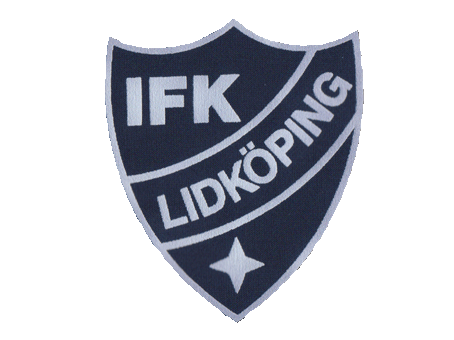 Deltävling 2 i Lidköping                                                                                                                         Den 3 december 2016Antal deltagare: 55 st.                                                                                                                                                                            Div.1A-slutspel				B-slutspel1. Alfons Anderberg	IFK Lidköping		1. Oliver Evertsson	Vara SK2. Elias Mårdfjäll	Lidan BTK		2. Alexander Wadlin	Larvs FK3. Arvid Granath	Lidan BTK		3. Erik Henriksson	Lidan BTK3. Måns Holmqvist	Lidan BTK		3. Carl Wallentinsson	Vara SK5. William Grönskog	Lidan BTK		5. Robert Johansson	Larvs FK5. Ida Jonasson	IFK Lidköping		5. David Lidholm	Lidan BTK				5. Gustav Wallentinsson	Vara SK				5. Adam Sterneborn	Vara SKDiv.2A-slutspel				B-slutspel1. Hampus Jonsson	Vara SK		1. John Fredriksson	Vedums AIS2. Nils Gallus		IFK Lidköping		2. David Wadlin	Larvs FK3. Johannes Eriksson	IFK Lidköping		3. Kalle Magnusson	IFK Lidköping3. Kajsa Pettersson	Grästorps BTK		3. Viktor Larsson	Vara SK				5. Arvid Sällberg	Vara SKDiv.3A-slutspel				B-slutspel1. Erik Angerfelt	IFK Lidköping		1. Hanna Gustafsson	Grästorps BTK2. Ville Larsson 	Herrljunga BTK	2. Albin Naumer	Vedums AIS3. Anton Haraldsson	IFK Lidköping		3. Oskar Andersson	Lidan BTK3. Kevin Bergqvist	IFK Falköping		3. Malte Drougge	ÖSIK5. Sara Johansson	Grästorps BTK		5. Agnes Inedahl	Vedums AIS5. Liam Lithen		IFK Falköping		5.Anton Naumer	Vedums AIS5. Arvid Höglund	Grästorps BTK		5.William Andersson	Vedums AIS5. Linn Hagbert	Herrljunga BTK	5. Gustav Andersson	Vedums AISDiv.4A-slutspel				B-slutspel1. Carl Svennerlid	IFK Lidköping		1. Claes Gustavsson	Larvs FK2. Filip Nyberg		IFK Lidköping		2. Axel Lindström	Vedums AIS3. Mats Gerdes	Herrljunga BTK	3. Gustav Renström	Lidan BTK3. Alfred Johansson	Larvs FK		3. Linus Johansson	Vedums AIS5. Liam Johansson	Vedums AIS		5. Noa Lyckhage	Grästorps BTK5.Theo Jolemark	Grästorps BTK		5. Sandra Fredriksson	Herrljunga BTK5. Alfred Lundgren	Larvs FK		5. Alma Andersson	Vedums AIS5. Lukas Ejdersund	Lidan BTK		5. Enya Larsson	Herrljunga BTK